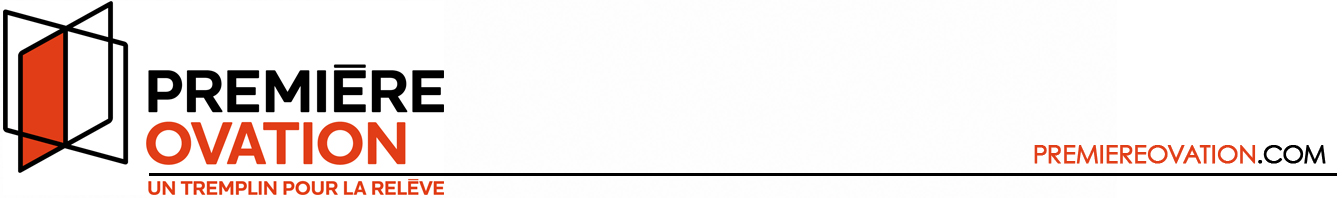 Première Ovation − DanseBourse de créationBourse de production et de diffusionFormulaire de demande d’aide financièreDans l’optique de respecter les traditions autochtones, la mesure Première Ovation offre la possibilité de présenter oralement le projet. Après avoir rempli les sections « Renseignements généraux » et « Type de fond sollicité », le répondant n’a qu’à suivre les consignes de présentation orale pour décrire son projet, son budget ainsi que toute autre information demandée. * IMPORTANT : Notez que les dossiers dépassant le nombre limite de mots prévus dans les sections du formulaire ne seront pas retenus pour analyse.* IMPORTANT : Notez que les dossiers dépassant le nombre limite de mots prévus dans les sections du formulaire ne seront pas retenus pour analyse.Dépôt des demandes Le 1er octobre et 1er mars de chaque année Veuillez nous faire parvenir le formulaire signé accompagné de tous les documents requis avant la date limite, par courriel à pod@larteredanse.ca ou par la poste (le cachet de la poste fera foi) à :L’Artère — Art de la danse et du mouvement336, rue du Roi, suite 120Québec (QC) G1K 2W5Renseignements générauxRenseignements générauxTitre du projet :      Titre du projet :      Date de début du projet :      Date de fin du projet :      Nom de l’artiste ou de la personne responsable du collectif ou de la compagnie :      Nom de l’artiste ou de la personne responsable du collectif ou de la compagnie :      Date de naissance :      Date de naissance :      Adresse :      Adresse :      Ville :      Code postal :      Province :      Téléphone :      Courriel :      Courriel :      Autres artistes (s’il y a lieu) :      Autres artistes (s’il y a lieu) :      Type de fond sollicité   Création  Production et diffusion* Est-ce qu’une des étapes de ce projet a déjà obtenu un soutien de Première Ovation − Danse OUI  NON  Si oui, précisez :         Date :       	La demande est déposée deux mois avant la date de réalisation du projet (Un projet en cours ou déjà réalisé n’est pas admissible).Montant demandé :      Présentation de l’artiste ou du collectif (200 mots maximum) :Expliquez ce qui caractérise votre démarche artistique.Description de concept du projet (500 mots maximum) :Expliquez en une phrase le projet (qui, quoi, quand, où). Décrivez la direction artistique (fil conducteur, esthétique, thèmes explorés, etc.) du projet. Décrivez les méthodes de travail et/ou les éléments utilisés qui permettent de concrétiser l’idée originale du projet.En quoi ce projet enrichit votre démarche artistique?En regard de votre démarche artistique, justifiez le choix de vos collaborations, s’il y a lieu. En quoi ce projet contribue à l’atteinte de vos objectifs professionnels?Description des étapes du projet et échéancier de travail (200 mots maximum)Quelles sont les retombées prévisibles du projet ? (200 mots maximum)Documents à joindre pour le dépôt de votre demande  Formulaire dûment rempli et signé  Budget détaillé du projet distinguant les revenus confirmés et prévisionnels, ainsi que les revenus en échanges et en services   C.V. de chaque collaborateur comprenant la date de naissance, l’adresse et la date d’obtention du diplôme professionnel en danse ou de l’obtention du premier contrat d’engagement pour les artistes et la liste des œuvres réalisées et présentées devant public dans un contexte professionnel pour les chorégraphes (3 pages maximum chacun)    C.V. et lettre d’intention du mentor (s’il y a lieu)   Devis, soumissions, chartes de tarifs, lettres d’appui pour les honoraires professionnels de collaborateurs, les frais de transport et d’hébergement et les frais d’assurance (s’il y a lieu)  Extraits vidéo présentant une œuvre ou plus, d’un maximum de cinq minutes (s’il y a lieu)   Lettres de confirmation ou accusés de réception d’autres partenaires financiers (s’il y a lieu)           * IMPORTANT : Les dossiers incomplets ne seront pas retenus pour analyseConsignes pour la présentation du projet (personnes détenant le statut autochtone)Les sections suivantes peuvent être présentées sous forme écrite ou orale, enregistrée en français sur clé USB ou dans un fichier envoyé via WeTransfer. Les captations réalisées avec un cellulaire sont autorisées. Cochez l’option choisie.    	Écrit	Oral  Présentation de l’artiste ou du collectif		Description de concept du projet		Description des étapes du projet et échéancier de travail		Description des retombées prévisibles du projet		Budget détaillé du projet, distinguant les revenus confirmés
et prévisionnels, ainsi que les revenus en échanges et en services 		C.V. de chaque collaborateur comprenant la date de naissance, 
l’adresse et la date d’obtention du diplôme professionnel en danse
ou de l’obtention du premier contrat d’engagement pour les 
interprètes et la liste des œuvres réalisées et présentées devant
public dans un contexte professionnel pour les chorégraphes		C.V. et lettre d’intention du mentor (s’il y a lieu)		Extraits vidéo présentant une œuvre ou plus, d’un maximum de 
cinq minutes (s’il y a lieu)		* Les devis, soumissions ou lettres d’appui pour les honoraires professionnels des collaborateurs et les frais de transport et d’hébergement (s’il y a lieu) ainsi que les lettres de confirmation ou accusés de réception d’autres partenaires financiers (s’il y a lieu) doivent être joints à la candidature conformément aux exigences écrites. Spécifications de l’enregistrement oral : Si la description est présentée en langue autochtone, elle doit obligatoirement être accompagnée d’une traduction en français. Limitez-vous à une présentation totale de 5 minutes, enregistrée sur la même clé USB, identifiée à votre nom, ou dans le même fichier WeTransfer que les documents à joindre. Il est recommandé de fournir l’enregistrement sous l’un des formats suivants : AVI, MPEG. Si les pièces et les documents d’appui ne peuvent pas être présentés en suivant les recommandations ci-dessus, veuillez communiquer avec la personne responsable du volet Danse de Première Ovation.Les personnes détenant le statut autochtone doivent également joindre :  	Document attestant le statut autochtone pour une première demande à la mesure Première Ovation : photocopie recto verso de la carte de statut (certificat de statut d’Indien) émise par les Affaires autochtones et du Nord Canada (AANC) ou la carte de bénéficiaire émise par la société Makivik (Nunavik), la Inuivialuit Regional Corporation (Inuivialuit), la Nunavut Tunngavik Inc. (Nunavut) ou la Nunatsiavut (Labrador). Si vous ne pouvez pas produire ces documents, la mesure Première Ovation établira l’admissibilité selon les réponses fournies à la section « Engagement » du présent formulaire.	Lettre de recommandation des pairs, des Aînés ou de la communauté.	S’il y a lieu, enregistrement de la présentation orale sur la même clé USB ou dans le même fichier WeTransfer que les documents à joindre.EngagementS’il y a lieu, je déclare : Être Inuit ou appartenir à l’une des Premières Nations du Canada (la nommer) :       Précisez votre communauté d’origine :      Je certifie, en toute bonne foi, que les renseignements fournis sont exacts et que je n’ai omis aucun fait essentiel.Signature du demandeurDate :      